    Liceo Parroquial San Antonio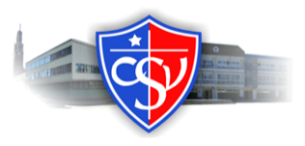 Viña del Mar, región de ValparaísoPropuesta de Ley de fomento a la Salud Mental                                    Viña del Mar, Mayo de 2018CARTA DE PATROCINIOYo,   Mario Venegas Parlamentario de la República, a través de la presente carta quisiera manifestar mi apoyo a la “Propuesta de Ley de ley de fomento a la Salud Mental”, propuesta por el Liceo Parroquial San Antonio de Viña del Mar, participantes del Torneo Delibera 2018.Sin otro particular, se despide atentamente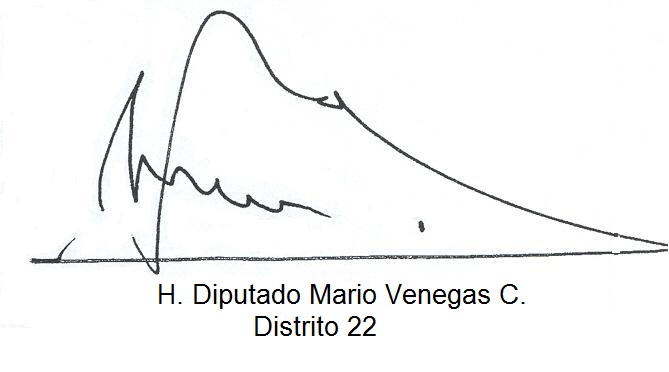 